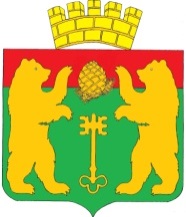 АДМИНИСТРАЦИЯ ПОСЕЛКА КЕДРОВЫЙКРАСНОЯРСКОГО КРАЯП О С Т А Н О В Л Е Н И ЕОб организации и проведении инструктажа по действиям в чрезвычайных ситуацияхВ соответствии с Федеральным законом от 21.12.1994 года №68-ФЗ «О защите населения и территорий от чрезвычайных ситуаций природного и техногенного характера», постановлением Правительства РФ от 18.09.2020 №1485 «Об утверждении Положения о подготовке граждан Российской Федерации, иностранных граждан и лиц без гражданства в области защиты от чрезвычайных ситуаций природного и техногенного характера», в целях осуществления контроля за выполнением требований и мероприятий в области защиты населения и территорий от ЧС, установленных федеральным законодательством РФ, руководствуясь Уставом поселка Кедровый Красноярского краяП О С Т А Н О В Л Я Ю:Назначить лицом, ответственным за проведение инструктажа по действиям в чрезвычайных ситуациях (далее – инструктаж по ЧС) заместителя главы поселка Кедровый Красноярского края.Утвердить: Программу проведения с работниками организации (учреждения, предприятия) инструктажа по ЧС (далее – Программа) (приложение № 1). Форму журнала учета проведения инструктажа по действиям в чрезвычайных ситуациях (приложение № 2). Заместителю главы поселка Кедровый Красноярского края проводить инструктаж по ЧС по утверждённой Программе со всеми лицами, вновь принятыми на работу, независимо от их образования, трудового стажа по профессии (должности), гражданства, а также командированными в организацию (учреждение, предприятие) на срок более 30 календарных дней (далее – работники организации) в течение первого месяца работы, далее не реже одного раза в год. Результаты проведения инструктажа по ЧС заносить в журнал учета проведения инструктажа по действиям в чрезвычайных ситуациях с указанием даты проведения инструктажа по ЧС, а также подписи инструктируемого и подписи инструктирующего.Приказ довести до работников организации (учреждения, предприятия) в части их касающейся.Контроль исполнения настоящего постановления возложить на заместителя главы поселка Кедровый Красноярского края О.Н. Быковских Настоящее постановление вступает в силу с момента подписания.Приложение №1к постановлению №175-пот 06.05.2022 годаПрограмма проведенияинструктажа по действиям в чрезвычайных ситуациях1. Общие положенияИнструктаж работников организаций по действиям в чрезвычайных ситуациях (далее – инструктаж по ЧС) проводится в организациях на основании требований постановления Правительства Российской Федерации от 18 сентября 2020 года № 1485 «Об утверждении Положения о подготовке граждан Российской Федерации, иностранных граждан и лиц без гражданства в области защиты от чрезвычайных ситуаций природного и техногенного характера».Инструктаж по ЧС – это форма подготовки работающего населения в области защиты от чрезвычайных ситуаций природного и техногенного характера, осуществляемая работодателем, направленная на ознакомление нанимаемых работников с информацией о наиболее вероятных опасностях, возникающих при чрезвычайных ситуациях (далее – ЧС) природного и техногенного характера, с учетом особенностей деятельности и месторасположения организации работодателя, а также основ защиты от этих опасностей, установленных в организации. Инструктаж по ЧС проводится с целью доведения до работников организации:прав и обязанностей работников в области защиты от ЧС природного и техногенного характера;возможных опасностей, возникающих при ЧС природного и техногенного характера;основных требований по выполнению мероприятий защиты от ЧС природного и техногенного характера; способов защиты от опасностей, возникающих при ЧС природного и техногенного характера; порядка действий по сигналам оповещения; правил поведения и действий при возникновении ЧС природного и техногенного характера;информации об ответственности за нарушения требований в области защиты от ЧС природного и техногенного характера.Инструктаж по ЧС проводится в организациях, зарегистрированных в установленном порядке и использующих в своей деятельности наемный труд (работников).Инструктаж по ЧС проходят:вновь принятые на работу лица, независимо от их образования, трудового стажа по профессии (должности), гражданства;лица, командированные в организацию на срок более 30 календарных дней.Инструктаж по ЧС проводится в период, не превышающий 30 календарных дней с даты фактического начала трудовой деятельности (пребывания в организации) работника (командированного лица), далее ежегодно.1.7.	Информация о трудоустройстве новых работников или прибытия в организацию командированных лиц доводится под роспись лицу, ответственному за проведение инструктажа по ЧС, кадровым органом в срок не превышающий 7 календарных дней с даты фактического начала трудовой деятельности (пребывания в организации) работника (командированного лица).2.  Организация и проведение инструктажа по ЧС.2.1.	В целях проведения с работниками инструктажа по ЧС в организации рекомендуется назначить ответственное лицо, разработать и утвердить программу проведения инструктажа по ЧС, а также форму журнала учета его прохождения.2.2.	Лицо, ответственное за проведение инструктажа по ЧС, рекомендуется назначить приказом (распоряжением) руководителя организации из числа работников, уполномоченных на решение задач в области защиты от ЧС природного и техногенного характера, руководителей занятий по ЧС, либо осуществлять инструктаж непосредственно руководителем организации при условии прохождения им соответствующей подготовки.2.3.	Программу проведения инструктажа по ЧС работников организации и журнал учета прохождения инструктажа по ЧС целесообразно разрабатывать на основании соответственно Примерной программы инструктажа по ЧС (раздел 4 настоящего Порядка) и Типовой формы журнала учета проведения инструктажа по ЧС (приложение к настоящему Порядку), а также утверждать у руководителя организации.2.4.	 При разработке программы инструктажа по ЧС рекомендуется учитывать:особенности деятельности (опасные производственные факторы) и месторасположения (топо-, географические, административно-юридические) организации; положения плана действий по предупреждению и ликвидации ЧС и других документов, регулирующих организацию и планирование мероприятий по защите от ЧС природного и техногенного характера.2.5.	 Количество часов, отводимое на проведение инструктажа по ЧС, определяется программой инструктажа по ЧС, утвержденной в организации.2.6.	 В журнал учета проведения инструктажа по ЧС, зарегистрированный в организации, рекомендуется вносить запись о факте прохождения работником инструктажа по ЧС, содержащую:дату проведения инструктажа;ФИО, наименование должности, подписи инструктируемого и инструктирующего лиц;отметку о проверке усвоения информационного материала.2.7.	 В случае наличия в организации филиалов и представительств, удаленно расположенных от головного офиса, в целях проведения инструктажа по ЧС предлагается в каждом филиале и представительстве организации назначать в установленном порядке лицо, ответственное за проведение инструктажа по ЧС, производить регистрацию и ведение журнала учета проведения инструктажа по ЧС, либо организовать проведение инструктажа по ЧС в дистанционной форме.2.8.	 При проведении инструктажа по ЧС в дистанционной форме предлагается использовать аппаратно-программные средства, поддерживающие аудиовизуальную связь инструктора и инструктируемого лица в режиме реального времени, с возможностью дистанционного ведения электронного журнала учета прохождения инструктажа по ЧС, либо обеспечить оформление акта, содержащего запись о факте прохождения работником инструктажа по ЧС с последующим направлением данного акта в головной офис организации в течение 20 календарных дней с даты проведения инструктажа;3. Планируемые результаты прохождения инструктажа по ЧС.3.1.	По завершению прохождения инструктажа по ЧС инструктируемый должен: а) знать:потенциальные источники опасностей, которые могут привести к ЧС в организации (на территории организации), виды ЧС, характерные для территории расположения организации;  установленные в организации способы оповещения при угрозе и возникновении ЧС;принятые в организации основные способы защиты от опасностей, возникающих при указанных ЧС, правила действий при угрозе и возникновении данных опасностей;места хранения средств индивидуальной защиты и расположения средств коллективной защиты (при наличии их в организации);б) уметь: действовать по сигналам оповещения;действовать при объявлении эвакуации; использовать средства индивидуальной и коллективной защиты.3.2.	В целях проверки усвоения информационного материала, доведенного в ходе инструктажа по ЧС, в завершении занятия инструктор в устной форме производит опрос инструктируемых лиц в рамках содержания программы инструктажа по ЧС, утвержденной в организации. В случае удовлетворительного ответа считается, что материал усвоен, в журнал учета вносится отметка «ЗАЧЕТ», в противном случае – отметка «НЕЗАЧЕТ».Вне зависимости от результата прохождения инструктажа по ЧС, лица, его прошедшие, допускаются к исполнению трудовой деятельности.В отношении лиц, имеющих отметку «НЕЗАЧЕТ» в результате прохождения инструктажа по ЧС, следует повторно провести инструктаж по ЧС в течение 30 календарных дней с даты последнего инструктажа.4. Примерная программа инструктажа по ЧС.4.1. Тематический план инструктажа по ЧС: * Рекомендуемая продолжительность программы инструктажа по ЧС 4.2. Cодержание учебных вопросов инструктажа по ЧС:Вопрос 1. Возможные действия работника на рабочем месте, которые могут привести к аварии, катастрофе или ЧС техногенного характера в организации.Наиболее опасные места (производства), расположенные на территории организации по признаку возникновения аварий, катастроф, чрезвычайных ситуаций.Исходя из должностных обязанностей инструктируемого работника и правил, установленных в организации, возможные действия работника, которые могут привести к аварии, катастрофе или чрезвычайной ситуации и возможные их последствия.Вопрос 2. Наиболее характерные ЧС природного и техногенного характера, которые могут возникнуть в районе расположения организации и опасности, присущие этим ЧС.Потенциально опасные объекты, опасные производственные объекты, эксплуатируемые в организации, и возможные последствия аварий на них.ЧС, характерные для географического месторасположения и производственной деятельности организации, присущие им опасности и возможные последствия их возникновения. Вопрос 3. Принятые в организации способы защиты работников от опасностей, возникающих при ЧС, характерных для производственной деятельности и района расположения организации.Установленные в организации способы защиты работников от опасностей, возникающих при ЧС техногенного и природного характера и основы их реализации.Вопрос 4. Установленные в организации способы доведения сигналов оповещения, а также информации при угрозе и возникновении ЧС.Установленные способы и средства доведения сигналов оповещения до работников организации.Порядок доведения информации о ЧС. Типовые тексты информационных сообщений.Вопрос 5. Порядок действий работников при получении сигналов оповещения.Действия работников организации при получении сигналов оповещения в случае нахождения на рабочем месте.Вопрос 6. Порядок действий работника при ЧС, связанных с утечкой (выбросом) аварийно химически опасных веществ и радиоактивным загрязнением, в т.ч. по изготовлению и использованию подручных средств защиты органов дыхания.Установленные способы защиты работников при ЧС, связанных с утечкой (выбросом) аварийно химически опасных веществ и радиоактивным загрязнением.Действия работника при угрозе и возникновении данных ЧС.Порядок изготовления и применения подручных средств защиты органов дыхания.Порядок действий при необходимости герметизации помещения.Вопрос 7. Порядок действий работника при получении и использовании индивидуальных средств защиты органов дыхания и кожи (при их наличии в организации).Средства индивидуальной защиты (далее – СИЗ), имеющиеся в организации и их защитные свойства.Правила применения СИЗ органов дыхания и кожи.Демонстрация порядка практического применения СИЗ.Пункт выдачи СИЗ. Порядок получения СИЗ, ответственное лицо за выдачу СИЗ. Вопрос 8. Порядок действий работника при укрытии в средствах коллективной защиты (при применении в организации данного способа защиты).Места расположения инженерных сооружений ГО (убежища, противорадиационные укрытия, укрытия простейшего типа) и других средств коллективной защиты (далее – СКЗ) на территории организации или на территории муниципального образования, в которых предусмотрено укрытие работников организаций.Обязанности укрываемых в СКЗ. Вещи, рекомендуемые и запрещенные при использовании в СКЗ. Порядок заполнения СКЗ и пребывания в них. Правила поведения при укрытии в СКЗ.Вопрос 9. Права и обязанности граждан Российской Федерации в области ГО и защиты от ЧС природного и техногенного характера.Права и обязанности граждан Российской Федерации в области защиты от ЧС природного и техногенного характера, установленные федеральными законами и другими нормативными правовыми актами.Обязанности работника по выполнению мероприятий защиты от ЧС природного и техногенного характера в соответствии с трудовым договором или дополнительном соглашении.Приложение №2к постановлению №175-пот 06.05.2022 годаОбложка(наименование организации)ЖУРНАЛ № _____учета инструктажа по действиям в чрезвычайных ситуациях Следующая страницаСтраницы журнала нумеруются, прошиваются и скрепляются печатью организации. 06.05.2022п. Кедровый№175-пГлава поселка КедровыйКрасноярского краяВ.И. Дюбин№п/пПримерный перечень учебных вопросовВремя*на отработку(минут)1.Возможные действия работника на рабочем месте, которые могут привести к аварии, катастрофе или ЧС техногенного характера в организации5 – 15 2.Наиболее характерные ЧС природного и техногенного характера, которые могут возникнуть в районе расположения организации и опасности, присущие этим ЧС5 – 20 3.Принятые в организации способы защиты работников от опасностей, возникающих при ЧС, характерных для производственной деятельности и района расположения организации5 –204.Установленные в организации способы доведения информации об угрозе и возникновении ЧС 2 – 105.Порядок действий работника при получении сигналов оповещения о возникновении ЧС2 – 106.Порядок действий работника при ЧС, связанных с утечкой (выбросом) аварийно химически опасных веществ и радиоактивным загрязнением, в т.ч. по изготовлению и использованию подручных средств защиты органов дыхания 6 – 307.Порядок действий работника при получении и использовании индивидуальных средств защиты органов дыхания и кожи (при их наличии в организации)6 – 308.Порядок действий работника при укрытии в средствах коллективной защиты (при применении в организации данного способа защиты)6 – 309.Права и обязанности граждан Российской Федерации в области защиты от ЧС природного и техногенного характера2 – 15Начат ____________20____ г.                                                  Окончен___________20____г.ДатаДатаДатаФамилия, имя, отчество инструктируемого лицаФамилия, имя, отчество, должность инструктирующегоПодписьПодписьОтметка о проверке знанийТрудоустройства (прибытия)Проведения инструктажа по ЧСПроведения ежегодного инструктажа по ЧСФамилия, имя, отчество инструктируемого лицаФамилия, имя, отчество, должность инструктирующегоИнструктируемогоИнструктирующегоОтметка о проверке знаний12345678